от «22» 05 2019 г.                                                                                                     №  640О возложении полномочий организатора открытого конкурса по отбору управляющих организаций  для управления многоквартирными домами, расположенными на территории г. Мирного и признании утратившим силу Постановления городской Администрации 01.11.2017 № 1694 «О создании конкурсной комиссии по подготовке и проведению открытого конкурса по отбору управляющей организации для управления многоквартирными домом и о признании утратившим силу Постановления городской от 11.09.2015 № 980 «О создании конкурсной комиссии по подготовке и проведению открытого конкурса по отбору управляющей организации для управления многоквартирными домами».	Руководствуясь п. 3 ч. 1 ст. 17 Федерального закона от 06.10.2003 N 131-ФЗ «Об общих принципах организации местного самоуправления в Российской Федерации», Уставом МО «Город Мирный», в целях реализации положений Жилищного кодекса Российской Федерации, Постановления Правительства РФ от 06.02.2006 N 75 «О порядке проведения органом местного самоуправления открытого конкурса по отбору управляющей организации для управления многоквартирным домом» (далее – Постановление Правительства РФ № 75), городская Администрация постановляет:1. Возложить на Муниципальное казенное учреждение «Управление жилищно-коммунального хозяйства» МО «Город Мирный» (далее – МКУ «УЖКХ» МО «Город Мирный») полномочия организатора открытого конкурса по отбору управляющих организаций для управления многоквартирными домами, в целях исполнения ч. 4 ст. 161 Жилищного кодекса Российской Федерации. 2. МКУ «УЖКХ» МО «Город Мирный» (Болдуев Е.В.):2.1. Создать конкурсную комиссию в соответствии с требованиями, установленными пунктами 21, 22, 23 Постановления Правительства РФ № 75;2.2. Проводить открытые конкурсы по отбору управляющих организаций для управления многоквартирными домами в порядке и в сроки, установленные Постановлением Правительства РФ № 75.3. Признать утратившим силу Постановление городской Администрации от 01.11.2017 № 1694 «О создании конкурсной комиссии по подготовке и проведению открытого конкурса по отбору управляющей организации для управления многоквартирными домом и о признании утратившим силу Постановления городской от 11.09.2015 № 980 «О создании конкурсной комиссии по подготовке и проведению открытого конкурса по отбору управляющей организации для управления многоквартирными домами». 4. Опубликовать настоящее Постановление в порядке, установленном Уставом МО «Город Мирный».5. Настоящее Постановление вступает в силу со дня его официального опубликования.6. Контроль исполнения настоящего Постановления оставляю за собой.И.о. Главы города		                                                       	  	            С.Ю. Медведь АДМИНИСТРАЦИЯМУНИЦИПАЛЬНОГО ОБРАЗОВАНИЯ«Город Мирный»МИРНИНСКОГО РАЙОНАПОСТАНОВЛЕНИЕ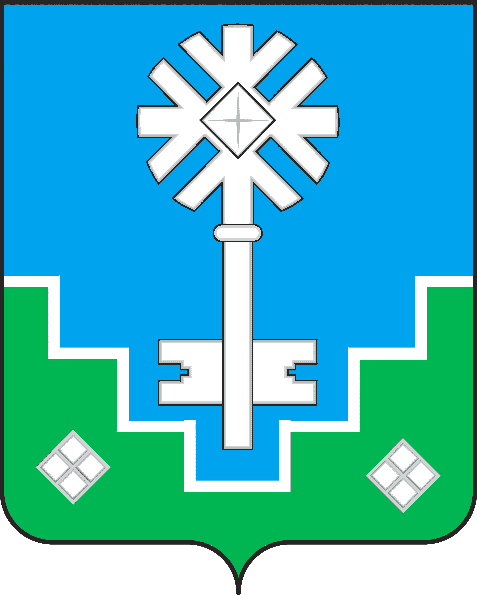 МИИРИНЭЙ ОРОЙУОНУН«Мииринэй куорат»МУНИЦИПАЛЬНАЙ ТЭРИЛЛИИ ДЬАHАЛТАТАУУРААХ